Составления предложений по картинкам                                                                                                     Приложение №1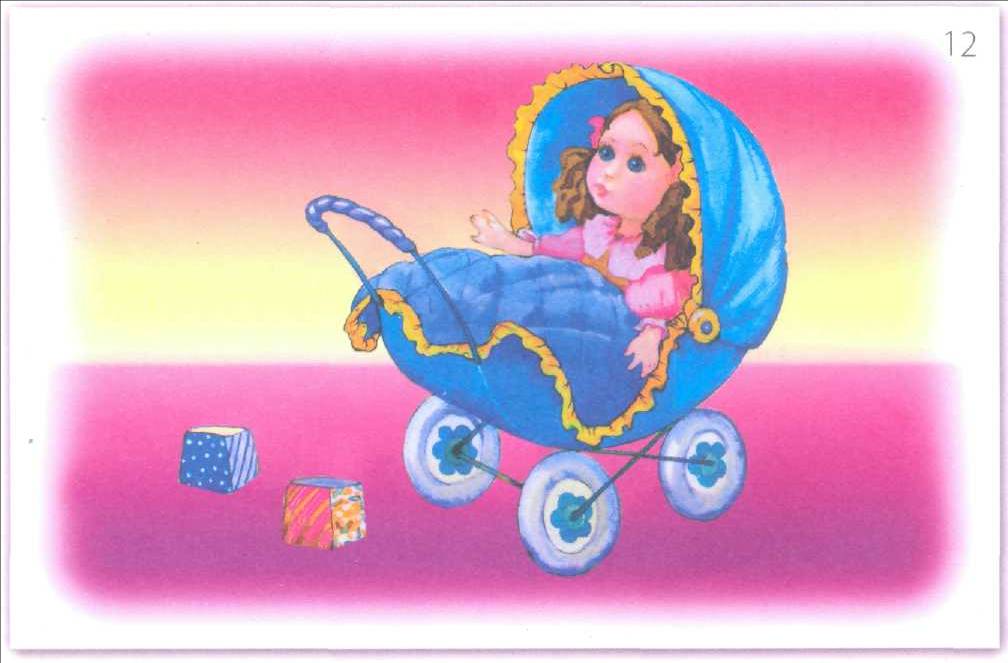 ЗТФ	Приложение № 2 